В соответствии со статьей 160.2 Бюджетного кодекса Российской Федерации и постановлением администрации МОГО «Ухта» от 29.12.2021 № 3387 «Об утверждении порядка формирования и ведения перечня главных администраторов источников финансирования дефицита бюджета МОГО «Ухта» и утверждении перечня главных администраторов источников финансирования дефицита бюджета МОГО «Ухта»  приказываю:1.	Наделить Финансовое управление администрации МОГО «Ухта» (далее - Финансовое управление) полномочиями администратора источников финансирования дефицита бюджета МОГО «Ухта» по перечню источников финансирования дефицита, согласно приложению к настоящему приказу.2.	Обеспечить выполнение Финансовым управлением функций администратора источников финансирования дефицита бюджета МОГО «Ухта», руководствуясь следующими бюджетными полномочиями:2.1.	Планирование (прогнозирование) поступлений и выплат по источникам финансирования дефицита бюджета МОГО «Ухта» (за исключением операций по управлению остатками средств на едином счете бюджета, операций, связанных с единым налоговым платежом).2.2.	Контроль за полнотой и своевременностью поступления в бюджет источников финансирования дефицита бюджета МОГО «Ухта».2.3.	Обеспечение поступления в бюджет и выплаты из бюджета по источникам финансирования дефицита бюджета МОГО «Ухта».2.4.	Формирование бюджетной отчетности, необходимой для осуществления Финансовым управлением полномочий главного администратора источников финансирования дефицита бюджета МОГО «Ухта».3.	Контроль за исполнением настоящего приказа возложить на заместителя начальника Финансового управления по курируемому направлению.4.	Настоящий приказ вступает в силу с 1 января 2023 года.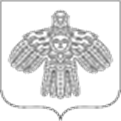 Российская ФедерацияРеспублика Коми ФИНАНСОВОЕ УПРАВЛЕНИЕ АДМИНИСТРАЦИИ МУНИЦИПАЛЬНОГО ОБРАЗОВАНИЯ ГОРОДСКОГО ОКРУГА «УХТА»Российская ФедерацияРеспублика Коми ФИНАНСОВОЕ УПРАВЛЕНИЕ АДМИНИСТРАЦИИ МУНИЦИПАЛЬНОГО ОБРАЗОВАНИЯ ГОРОДСКОГО ОКРУГА «УХТА»Российская ФедерацияРеспублика Коми ФИНАНСОВОЕ УПРАВЛЕНИЕ АДМИНИСТРАЦИИ МУНИЦИПАЛЬНОГО ОБРАЗОВАНИЯ ГОРОДСКОГО ОКРУГА «УХТА»Россия ФедерацияКоми Республика«УХТА» КАР КЫТШЫНМУНИЦИПАЛЬНÖЙ ЮКÖНЛÖНАДМИНИСТРАЦИЯСА СЬÖМ ОВМÖСÖН ВЕСЬКÖДЛАНİНРоссия ФедерацияКоми Республика«УХТА» КАР КЫТШЫНМУНИЦИПАЛЬНÖЙ ЮКÖНЛÖНАДМИНИСТРАЦИЯСА СЬÖМ ОВМÖСÖН ВЕСЬКÖДЛАНİНРоссия ФедерацияКоми Республика«УХТА» КАР КЫТШЫНМУНИЦИПАЛЬНÖЙ ЮКÖНЛÖНАДМИНИСТРАЦИЯСА СЬÖМ ОВМÖСÖН ВЕСЬКÖДЛАНİНРоссия ФедерацияКоми Республика«УХТА» КАР КЫТШЫНМУНИЦИПАЛЬНÖЙ ЮКÖНЛÖНАДМИНИСТРАЦИЯСА СЬÖМ ОВМÖСÖН ВЕСЬКÖДЛАНİН   ПРИКАЗ   ПРИКАЗ   ПРИКАЗ   ПРИКАЗ   ПРИКАЗ   ПРИКАЗ   ПРИКАЗ   ПРИКАЗ27.12.2022№№   338г.Ухта,  Республика КомиО наделении Финансового управления администрации МОГО «Ухта» полномочиями администратора источников финансирования дефицита бюджета МОГО «Ухта»Начальник Финансового управления администрации МОГО «Ухта»Начальник Финансового управления администрации МОГО «Ухта»Начальник Финансового управления администрации МОГО «Ухта»Начальник Финансового управления администрации МОГО «Ухта»Начальник Финансового управления администрации МОГО «Ухта»Начальник Финансового управления администрации МОГО «Ухта»                                         Г.В. Крайн                                         Г.В. Крайн                                         Г.В. КрайнПриложение  Приложение  к приказу Финансового управленияк приказу Финансового управленияадминистрации МОГО «Ухта»администрации МОГО «Ухта» от 27.12.2022г. № 338     от 27.12.2022г. № 338    Код главыКод главыКод главыКод группы, подгруппы, статьи и вида источниковКод группы, подгруппы, статьи и вида источниковНаименованиеНаименованиеНаименованиеНаименование111223333992992992ИНН 1102063869 КПП 110201001 Финансовое управление администрации муниципального образования городского округа "Ухта"ИНН 1102063869 КПП 110201001 Финансовое управление администрации муниципального образования городского округа "Ухта"ИНН 1102063869 КПП 110201001 Финансовое управление администрации муниципального образования городского округа "Ухта"ИНН 1102063869 КПП 110201001 Финансовое управление администрации муниципального образования городского округа "Ухта"ИНН 1102063869 КПП 110201001 Финансовое управление администрации муниципального образования городского округа "Ухта"ИНН 1102063869 КПП 110201001 Финансовое управление администрации муниципального образования городского округа "Ухта"99299299201 02 00 00 04 0000 71001 02 00 00 04 0000 710Привлечение городскими округами кредитов от кредитных организаций в валюте Российской Федерации Привлечение городскими округами кредитов от кредитных организаций в валюте Российской Федерации Привлечение городскими округами кредитов от кредитных организаций в валюте Российской Федерации Привлечение городскими округами кредитов от кредитных организаций в валюте Российской Федерации 99299299201 02 00 00 04 0000 81001 02 00 00 04 0000 810Погашение городскими округами кредитов от кредитных организаций в валюте Российской Федерации  Погашение городскими округами кредитов от кредитных организаций в валюте Российской Федерации  Погашение городскими округами кредитов от кредитных организаций в валюте Российской Федерации  Погашение городскими округами кредитов от кредитных организаций в валюте Российской Федерации  99299299201 03 01 00 04 0000 71001 03 01 00 04 0000 710Привлечение кредитов из других бюджетов бюджетной системы Российской Федерации  бюджетами городских округов в валюте Российской Федерации Привлечение кредитов из других бюджетов бюджетной системы Российской Федерации  бюджетами городских округов в валюте Российской Федерации Привлечение кредитов из других бюджетов бюджетной системы Российской Федерации  бюджетами городских округов в валюте Российской Федерации Привлечение кредитов из других бюджетов бюджетной системы Российской Федерации  бюджетами городских округов в валюте Российской Федерации 99299299201 03 01 00 04 2900 71001 03 01 00 04 2900 710Привлечение кредитов из других бюджетов бюджетной системы Российской Федерации бюджетами городских округов в валюте Российской Федерации, предоставленных бюджетам городских округов для погашения долговых обязательств муниципального образования в виде обязательств по муниципальным ценным бумагам и кредитам, полученным муниципальным образованием от кредитных организаций, иностранных банков и международных финансовых организацийПривлечение кредитов из других бюджетов бюджетной системы Российской Федерации бюджетами городских округов в валюте Российской Федерации, предоставленных бюджетам городских округов для погашения долговых обязательств муниципального образования в виде обязательств по муниципальным ценным бумагам и кредитам, полученным муниципальным образованием от кредитных организаций, иностранных банков и международных финансовых организацийПривлечение кредитов из других бюджетов бюджетной системы Российской Федерации бюджетами городских округов в валюте Российской Федерации, предоставленных бюджетам городских округов для погашения долговых обязательств муниципального образования в виде обязательств по муниципальным ценным бумагам и кредитам, полученным муниципальным образованием от кредитных организаций, иностранных банков и международных финансовых организацийПривлечение кредитов из других бюджетов бюджетной системы Российской Федерации бюджетами городских округов в валюте Российской Федерации, предоставленных бюджетам городских округов для погашения долговых обязательств муниципального образования в виде обязательств по муниципальным ценным бумагам и кредитам, полученным муниципальным образованием от кредитных организаций, иностранных банков и международных финансовых организаций99299299201 03 01 00 04 0000 81001 03 01 00 04 0000 810Погашение бюджетами городских округов кредитов из других бюджетов бюджетной системы Российской Федерации в валюте Российской Федерации Погашение бюджетами городских округов кредитов из других бюджетов бюджетной системы Российской Федерации в валюте Российской Федерации Погашение бюджетами городских округов кредитов из других бюджетов бюджетной системы Российской Федерации в валюте Российской Федерации Погашение бюджетами городских округов кредитов из других бюджетов бюджетной системы Российской Федерации в валюте Российской Федерации 99299299201 03 01 00 04 2900 81001 03 01 00 04 2900 810Погашение бюджетами городских округов кредитов из других бюджетов бюджетной системы Российской Федерации в валюте Российской Федерации, предоставленных бюджетам городских округов для погашения долговых обязательств муниципального образования в виде обязательств по муниципальным ценным бумагам и кредитам, полученным муниципальным образованием от кредитных организаций, иностранных банков и международных финансовых организацийПогашение бюджетами городских округов кредитов из других бюджетов бюджетной системы Российской Федерации в валюте Российской Федерации, предоставленных бюджетам городских округов для погашения долговых обязательств муниципального образования в виде обязательств по муниципальным ценным бумагам и кредитам, полученным муниципальным образованием от кредитных организаций, иностранных банков и международных финансовых организацийПогашение бюджетами городских округов кредитов из других бюджетов бюджетной системы Российской Федерации в валюте Российской Федерации, предоставленных бюджетам городских округов для погашения долговых обязательств муниципального образования в виде обязательств по муниципальным ценным бумагам и кредитам, полученным муниципальным образованием от кредитных организаций, иностранных банков и международных финансовых организацийПогашение бюджетами городских округов кредитов из других бюджетов бюджетной системы Российской Федерации в валюте Российской Федерации, предоставленных бюджетам городских округов для погашения долговых обязательств муниципального образования в виде обязательств по муниципальным ценным бумагам и кредитам, полученным муниципальным образованием от кредитных организаций, иностранных банков и международных финансовых организаций99299299201 05 02 01 04 0000 51001 05 02 01 04 0000 510Увеличение прочих остатков денежных средств бюджетов городских округовУвеличение прочих остатков денежных средств бюджетов городских округовУвеличение прочих остатков денежных средств бюджетов городских округовУвеличение прочих остатков денежных средств бюджетов городских округов99299299201 05 02 01 04 0000 61001 05 02 01 04 0000 610Уменьшение  прочих остатков денежных средств бюджетов городских округовУменьшение  прочих остатков денежных средств бюджетов городских округовУменьшение  прочих остатков денежных средств бюджетов городских округовУменьшение  прочих остатков денежных средств бюджетов городских округов99299299201 06 10 02 04 0000 55001 06 10 02 04 0000 550Увеличение финансовых активов в собственности городских округов за счет средств на казначейских счетах для осуществления и отражения операций с денежными средствами, поступающими во временное распоряжение получателей средств местного бюджета, казначейских счетах для осуществления и отражения операций с денежными средствами бюджетных и автономных учреждений, казначейских счетах для осуществления и отражения операций с денежными средствами юридических лиц, не являющихся участниками бюджетного процесса, бюджетными и автономными учреждениямиУвеличение финансовых активов в собственности городских округов за счет средств на казначейских счетах для осуществления и отражения операций с денежными средствами, поступающими во временное распоряжение получателей средств местного бюджета, казначейских счетах для осуществления и отражения операций с денежными средствами бюджетных и автономных учреждений, казначейских счетах для осуществления и отражения операций с денежными средствами юридических лиц, не являющихся участниками бюджетного процесса, бюджетными и автономными учреждениямиУвеличение финансовых активов в собственности городских округов за счет средств на казначейских счетах для осуществления и отражения операций с денежными средствами, поступающими во временное распоряжение получателей средств местного бюджета, казначейских счетах для осуществления и отражения операций с денежными средствами бюджетных и автономных учреждений, казначейских счетах для осуществления и отражения операций с денежными средствами юридических лиц, не являющихся участниками бюджетного процесса, бюджетными и автономными учреждениямиУвеличение финансовых активов в собственности городских округов за счет средств на казначейских счетах для осуществления и отражения операций с денежными средствами, поступающими во временное распоряжение получателей средств местного бюджета, казначейских счетах для осуществления и отражения операций с денежными средствами бюджетных и автономных учреждений, казначейских счетах для осуществления и отражения операций с денежными средствами юридических лиц, не являющихся участниками бюджетного процесса, бюджетными и автономными учреждениями99299299201 06 10 02 04 0001 55001 06 10 02 04 0001 550Увеличение финансовых активов за счет привлечения на единый счет местного бюджета остатков средств на казначейских счетах для осуществления и отражения операций с денежными средствами, поступающими во временное распоряжение получателей средств местного бюджетаУвеличение финансовых активов за счет привлечения на единый счет местного бюджета остатков средств на казначейских счетах для осуществления и отражения операций с денежными средствами, поступающими во временное распоряжение получателей средств местного бюджетаУвеличение финансовых активов за счет привлечения на единый счет местного бюджета остатков средств на казначейских счетах для осуществления и отражения операций с денежными средствами, поступающими во временное распоряжение получателей средств местного бюджетаУвеличение финансовых активов за счет привлечения на единый счет местного бюджета остатков средств на казначейских счетах для осуществления и отражения операций с денежными средствами, поступающими во временное распоряжение получателей средств местного бюджета99299299201 06 10 02 04 0002 55001 06 10 02 04 0002 550Увеличение финансовых активов за счет привлечения на единый счет местного бюджета остатков средств на казначейских счетах для осуществления и отражения операций с денежными средствами бюджетных и автономных учреждений, открытых финансовому органу муниципального образованияУвеличение финансовых активов за счет привлечения на единый счет местного бюджета остатков средств на казначейских счетах для осуществления и отражения операций с денежными средствами бюджетных и автономных учреждений, открытых финансовому органу муниципального образованияУвеличение финансовых активов за счет привлечения на единый счет местного бюджета остатков средств на казначейских счетах для осуществления и отражения операций с денежными средствами бюджетных и автономных учреждений, открытых финансовому органу муниципального образованияУвеличение финансовых активов за счет привлечения на единый счет местного бюджета остатков средств на казначейских счетах для осуществления и отражения операций с денежными средствами бюджетных и автономных учреждений, открытых финансовому органу муниципального образования99299299201 06 10 02 04 0004 55001 06 10 02 04 0004 550Увеличение финансовых активов за счет привлечения на единый счет местного бюджета остатков средств на казначейских счетах для осуществления и отражения операций с денежными средствами получателей средств из бюджетаУвеличение финансовых активов за счет привлечения на единый счет местного бюджета остатков средств на казначейских счетах для осуществления и отражения операций с денежными средствами получателей средств из бюджетаУвеличение финансовых активов за счет привлечения на единый счет местного бюджета остатков средств на казначейских счетах для осуществления и отражения операций с денежными средствами получателей средств из бюджетаУвеличение финансовых активов за счет привлечения на единый счет местного бюджета остатков средств на казначейских счетах для осуществления и отражения операций с денежными средствами получателей средств из бюджета99299299201 06 10 02 04 0005 55001 06 10 02 04 0005 550Увеличение финансовых активов за счет привлечения на единый счет местного бюджета остатков средств на казначейских счетах для осуществления и отражения операций с денежными средствами участников казначейского сопровождения, открытых финансовому органу муниципального образованияУвеличение финансовых активов за счет привлечения на единый счет местного бюджета остатков средств на казначейских счетах для осуществления и отражения операций с денежными средствами участников казначейского сопровождения, открытых финансовому органу муниципального образованияУвеличение финансовых активов за счет привлечения на единый счет местного бюджета остатков средств на казначейских счетах для осуществления и отражения операций с денежными средствами участников казначейского сопровождения, открытых финансовому органу муниципального образованияУвеличение финансовых активов за счет привлечения на единый счет местного бюджета остатков средств на казначейских счетах для осуществления и отражения операций с денежными средствами участников казначейского сопровождения, открытых финансовому органу муниципального образования